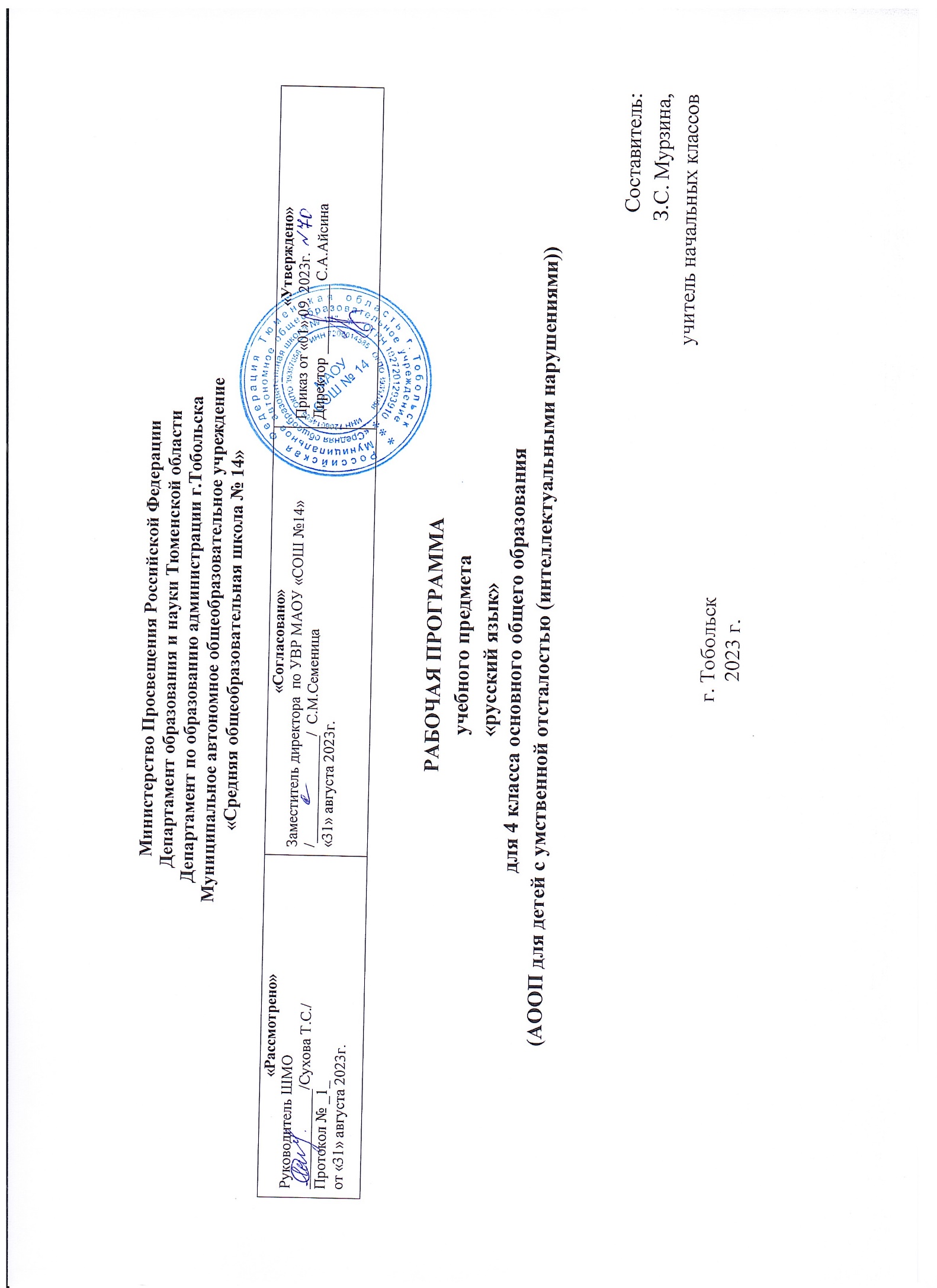 1.Пояснительная запискаРабочая программа предмета «Русский язык» для (НАЧАЛЬНОГО) общего образования разработана на основе нормативных документов:Федеральный закон от 29.12.2012 №273-ФЗ (ред. от 23.07.2013) «Об образовании в Российской Федерации»;Приказ Министерства просвещения Российской Федерации от 24.11.2022 № 1026 "Об утверждении федеральной адаптированной основной общеобразовательной программы обучающихся с умственной отсталостью (интеллектуальными нарушениями)"Учебный план специальных (коррекционных) образовательных учреждений для обучающихся, воспитанников с отклонениями в развитии», 10.04.2002 г., № 29/2065-п;Санитарных правил CII 2.4.3648-20 «Санптарно-эпидемиологические требования к организациям воспитания и обучения, отдыха и  оздоровления детей и молодежи» от 28.09.2020г.; Положение о рабочей программе педагога МАОУ СОШ №14, утвержденное приказом директора № 162-0 от 30.08.2017г; Типовое положение о специальном (коррекционном) учреждении; Адаптированная основная образовательная программа начального общего и основного образования МАОУ СОШ №14.Программа обеспечена следующим  учебно - методическим комплектом.Программа «Программы специальных (коррекционных) образовательных учреждений VIII вида подготовительный, 1 - 4 классы» под редакцией В. В.Воронковой, 2013 г.Учебник: русский язык для 4 класса специальных коррекционных учреждений VIIIвида, автор-составитель Э.В.Якубовская, Москва «Просвещение», 2022г.Содержание курса «Русский язык» направлено на подготовку учащихся с отклонениями в интеллектуальном развитии к жизни и овладению доступными профессионально - трудовыми навыками.Цели и задачи курса:Основная цель курса: расширение у учащихся с нарушением интеллекта жизненного опыта, наблюдений о количественной стороне окружающего мира; использование математических знаний в повседневной жизни при решении конкретных практических задач.Задачи курса: -формирование начальных временных, пространственных, количественных представлений, которые помогут учащимся в дальнейшей трудовой деятельности;-повышение уровня общего развития учащихся, коррекция и развитие познавательной деятельности и личностных качеств;-воспитание трудолюбия, самостоятельности, терпеливости, настойчивости, любознательности;-формирование умений планировать свою деятельность, осуществлять контроль и самоконтроль; -формирование и развитие речи учащихся;  - формировать основы функциональной грамотности на уроке русского языка, с учетом познавательных возможностей учащихся;- развивать навыки применения знаний функциональной грамотности на практике, в повседневной жизнедеятельности.Основные направления коррекционной работы:- коррекция нарушений психофизического развития детей.- коррекция внимания, памяти;- коррекция слухового и зрительного восприятия;- коррекция устной связной речи;- коррекция познавательной деятельности.- расширять представления функциональной грамотности, применение знаний на практике.Технологии обучении:1. дифференцированное обучение;2. традиционное обучение;3. информационно-коммуникативные технологии;4. здоровьесберегающие технологии.Формы организации образовательного процесса: основной формой организации процесса обучения математики является урок. Ведущей формой работы учителя с учащимися на уроке является фронтальная работа при осуществлении дифференцированного и индивидуального подхода. Неотъемлемой частью каждого почти урока является устный счет, геометрический материал. Обязательным требованием к каждому уроку является организация самостоятельных работ, работа над ошибками, проверка домашних заданий. Учащиеся, нуждающиеся в дифференцированной помощи со стороны учителя, участвуют во фронтальной работе со всем классом, а самостоятельно выполняют более облегчённые варианты примеров, задач, других заданий.Виды и формы контроля образовательного процесса:Формы контроля: фронтальные, индивидуальные, групповые.Виды контроля: вводные, текущие, итоговые.Типы уроков:- урок изучения нового материала;- урок закрепления знаний;- комбинированный урок;- урок проверки знаний;- обобщающий урок.Педагогические технологии, средства обучения: традиционное обучение, активное обучение (индивидуализация обучения), информационно - коммуникативные технологии, здоровье сберегающие технологии.Формы контроля достижений учащихся:- контрольные работы;- самостоятельные работы;- диктанты;- устный опрос (фронтальный, дифференцированный, индивидуальный).Виды контроля: самоконтроль; контроль учителя.Результаты освоения учебного предмета:-делить слова на слоги для переноса; -списывать по слогам и целыми словами с печатного и рукописного текстов с орфографическим проговариванием; - писать под диктовку слова и короткие предложения с изученными орфограммами; - различать и подбирать слова, обозначающие предметы, действия, признаки; - писать под диктовку слова, написание которых не расходится с произношением; - писать предложения с большой буквы и ставить точку в конце; - составлять предложения по картинке; - выделять из текста предложения на заданную тему; - участвовать в обсуждении темы текста и выбора заголовка к нему. - списывать рукописный и печатный тексты целыми словами с орфографическим произношением; - различать гласные и согласные, ударные и безударные гласные; - дифференцировать оппозиционные согласные; - определять количество слогов в слове по количеству гласных, делить слова на слоги , переносить части слова при письме; - списывать текст целыми словами; - писать под диктовку текст (16-25 слов), включающий слова с изученными орфограммами; - выделять из предложений слова, обозначающие предметы, действия, признаки; - составлять и распространять предложения, восстанавливать нарушенный порядок слов в предложении, устанавливать связь между словами по вопросам, ставить знаки препинания в конце предложений ; - составлять текст рассказа в виде подписей под серией сюжетных картинок (3 предложения); - записывать свой домашний адрес; - выделять тему текста ( о чём идёт речь), озаглавливать его.Межпредметные связи: - письмо и развитие речи – письменные работы в тетрадях;- чтение и развитие речи – чтение заданий, задач;- развитие устной речи на основе изучения предметов и явлений окружающей действительности – развитие устной речи, составление и решение примеров и задач с предметами окружающей действительности.2. Общая характеристика учебного предмета Рабочая программа по учебному предмету «Русский язык» разработана с учетом особенностей психофизического развития индивидуальных возможностей обучающихся с ОВЗ.Реализация данной программы предусмотрена на основе системы УМК: Русский язык» 4 класс Э.В. Якубовская, Я.В. Коршунова, в 2-х частях, Москва, «Просвещение», 2022г.Общая характеристика учебного предмета.Русский язык как учебный предмет является ведущим, так как от его усвоения во многом зависит успешность всего школьного обучения. Практическая и коррекционная направленность обучения языку обусловливает его специфику. Все знания учащихся, получаемые ими, в основном при выполнении упражнений, являются практически значимыми для их социальной адаптации и реабилитации.Необходимость коррекции познавательной и речевой деятельности умственно отсталых школьников обусловлена трудностями овладения ими русской фонетикой, графикой и орфографией, своеобразием их общего и речевого развития, имеющихся психофизических функций.Главным принципом, организующим все программы по основным разделам русского языка, является развитие речи.Дети с нарушением интеллекта  в большинстве случаев начинают говорить значительно позже, чем их нормально развивающиеся сверстники, период ихдошкольной речевой практики более короткий. Период овладения речью у детей этой категории существенно затруднён вследствие неполноценности их психического развития. В результате к началу школьного обучения они не достигают такого уровня речевого развития, который бы обеспечивал успешное освоение знаний и навыков в области языка.Курс обучения русскому языку нацелен на решение следующих образовательных, воспитательных и коррекционных задач:·     Формирования у учащихся интереса к языку о первоначальные языковые общения;·     Совершенствование устной речи учащихся на уровне всех языковых единиц; закрепление правильного произношения звуков, работа над·     словообразованием и словоизменением, уточнение и обогащение словаря, обработка разных по структуре предложений, развитие связной устной речи;·     Обучение адекватному и грамотному письму с применением изученных орфографических правил;·     Развитие умения пользоваться речью, подбирая для этого необходимый словарь, соблюдая правильность построения предложений;·     Знакомство детей со связной письменной речью как видом общения и формирование у них первоначальных умений в письменных высказываниях;·     Осуществление нравственного, эстетического и экологического воспитания школьников.3. Описание места учебного предмета в учебном планеСогласно учебному плану на изучение  предмета «Русский язык» в 4 классе отводится 136 часов из расчета 4 ч в неделю.Количество часов:4.Описание ценностных ориентиров содержания учебного предметаВосприятие окружающего мира как единого и целостного при познании фактов, процессов, явлений, происходящих в природе и обществе, средствами математических отношений (хронология событий, протяженность во времени, образование целого из частей, изменением формы, размера, мер и т.д.);5. Личностные и предметные результаты освоения предмета «Русский язык»Личностные результаты: -осознавать роль языка и речи в жизни людей;- эмоционально «проживать» текст, выражать свои эмоции;- понимать эмоции других людей, сочувствовать, сопереживать;- высказывать своё отношение к героям небольших текстов, используемых на уроках письма.Предметные результаты:-различать сходные по написанию буквы;- анализировать слова по буквенному составу при послоговой разбивке;- различать гласные и согласные, звонкие и глухие, твердые и мягкие согласные на слух, в произношении и написании;- делить слова на слоги;- списывать по слогам с печатного и рукописного текстов;- писать под диктовку слова, написание которых не расходится с произношением;- писать предложение с большой буквы, в конце ставить точку;- отличать текст от группы предложений.6.Содержание учебного предметаСодержание учебного курса построено с учётом особенностей познавательной деятельности детей.Повторение. Звуки и буквы. Предложение. Предложение и его схема. Распространение предложений, составление предложения по схеме.Звуки и буквы. Порядок слов в алфавитном порядке. Алфавит. Расположение слов в алфавитном порядке фамилий учеников класса. Знакомство со «Школьным орфографическим словарём». Непроверяемые и проверяемые гласные и согласные в слове. Наблюдение за единообразным написанием и запоминание их написания в группе слов- «родственников». Восстановление в памяти слов из словаря, изученных в предыдущих классах, нахождение их в словаре. Знак ударения. Выделение ударного гласного по образцу и самостоятельно. Одинаковое написание гласных в ударной и безударной позиции. Проверка безударной гласной изменением формы слова. Объяснение написания безударной гласной.Звонкие и глухие согласные. Различение значений слов. Звуко-буквенный анализ слов. Составление схемы. Несоответствие звука и буквы в словах со звонкой и глухой согласной на конце. Правописание звонких и глухих согласных на конце слова. Проверка написания путём изменения формы слова. Буквы е,ё, ю, я в начале слова или слога. Буквенная схема слов. Запоминание написания слов с данными буквами. Перенос части слова на письме. Согласные твёрдые и мягкие, различение их на слух и в произношении. Определение значений слов. Обозначение мягкости согласных буквами: и,е,ё,ю,я, твёрдости согласных – буквами-а,о, у,ы. Бувка ь для обозначения мягкости согласных на конце слова и в середине слова. Перенос слов с мягким знаком. Разделительный мягкий знак перед гласными: и,е.ё,ю,я. Упражнения в умении правильно произносить и записывать слова с разделительным ь. Перенос части слова при письме.Слово. Название предметов. Предмет и его значение. Их различение. Называние предметов, отвечающих на вопрос что? кто? Выделение частей предмета и их названий. Обозначение обобщающим словом группы видовых предметов.Группировка предметов и их названий. Выделение названия предмета из предложения. Большая буква в именах, фамилиях и отчествах людей, кличках животных. Названия улиц, городов, сёл, деревень. Знание домашнего адреса.Названия действий. Действие и его название. Различение действия и его названия. Называние действий по вопросам что делает? Что делают? Подбор и группировка слов, обозначающих действия, по их назначении. Различение названий предметов и названий действий по вопросам. Знакомство с новыми вопросами к названиям действий. Подбор названий действий по вопросам или по образцу. Согласование слов, обозначающих названия действий, с названием предмета. Упражнения в составлении сочетаний слов по вопросам: кто что делает? Кто что делают? Кто что делал? Кто что делала? кто что делали? Подбор к названию предмета нескольких названий действий.Названия признаков предмета. Определение признака предмета по вопросам какой? Какая? Какие? Какое? Название признаков, обозначающих цвет, форму, величину, материал и вкус предмета. Выделение названий признаков из предложений, постановка к ним вопросов. Образование слов различных категорий по образцу или по вопросам.Группировка слов по категориям: названия предметов, действий и признаков. Постановка вопросов к словам в предложении. Составление словосочетаний по начальному слову и вопросу. Образование слов одной категории от другой по вопросу или образцу. Распространение предложений словами различных категорий.Предлоги. Предлог как отдельное слово. Роль предлога в обозначении пространственного расположения предметов. Составление предложений с использованием предлогов. Наблюдение за обозначением предлога в схеме и записи.Предложение. Составление предложений по предметной и сюжетной картинке, по вопросу, по теме, по образцу. Коллективное обсуждение темы предложения. Выделение предложения из речи или текста по заданию учителя. Графическое изображение предложения. Обозначение в схеме большой буквы в начале предложения и точки в конце. Сравнение оформления предложения в схеме и записи. Деление текста на предложения. Основные признаки предложения: законченность мысли, порядок слов в предложении, связь слов в предложении. Сравнение разрозненных слов и предложения. Предложение законченное и незаконченное. Завершение начатого предложения с опорой на картинку и без неё. Распространение предложений по картинке и вопросам. Сравнение исходного и составленного предложений. Работа с деформированным предложением. Наблюдение за правильным порядком слов в предложении. Установление связи слов в предложении по вопросам. Предложения разные по интонации: повествовательные, вопросительные, восклицательные.Основные требования к знаниям и умениям учащихсяПрограмма обеспечивает достижение выпускниками начальной школы определённых личностных, коммуникативных, регулятивных, познавательных учебных результатов.Критерии и нормы оценки знаний и умений:При оценке устных ответов по грамматике принимается во внимание:- правильность ответов по содержанию, свидетельствующая о осознанности усвоения изученного материала;- полнота ответа;- умение практически применять свои знания;- последовательность изложения и речевое оформление ответа.Оценка «5» ставится ученику, если он обнаруживает понимание материала, может с помощью учителя обосновать, самостоятельно сформулировать ответ, привести необходимые примеры; допускает единичные ошибки, которые сам исправляет.Оценка «4» ставится, если ученик даёт ответ, в целом соответствующий требованиям оценки «5», но допускает неточности в подтверждении правил примерами и исправляет их с помощью учителя; делает некоторые ошибки в речи; при работе с текстом или разборе предложения допускает одну – две ошибки, которые исправляет при помощи учителя.Оценка «3» ставится, если ученик обнаруживает знания и понимание основных положений данной темы, но излагает материал недостаточно полно и последовательно; допускает ряд ошибок в речи; затрудняется самостоятельно подтвердить правила примерами и делает это с помощью учителя; нуждается в постоянной помощи учителя.Оценка «2» ставится, если ученик обнаруживает незнание большей или наиболее существенной части изученного материала; допускает ошибки в формулировке правил, искажающие их смысл; в работе с текстом делает грубые ошибки, не использует помощь учителя.Оценка письменных работК классным и домашним письменным работам обучающего характера относятся упражнения, выполняемые в целях тренировки по учебнику, по карточкам, по заданиям учителя, предупредительные, объяснительные и иные диктанты неконтрольного характера, грамматический разбор, подготовительные работы перед написанием изложения или сочинения и т.д.Контрольные работы состоят из контрольного списывания, контрольного диктанта, грамматического разбора и могут быть комбинированными (контрольные списывания с различными видами орфографических и грамматических заданий, диктант и грамматический разбор и т.д.).При проведении контрольных диктантов или списывания с грамматическим заданием объём текста следует уменьшить.Основные виды контрольных работ во II – IV классах – списывание и диктанты.Для грамматического разбора следует использовать задания на опознания орфограмм, определение частей слова, частей речи и членов предложения, конструирование предложений, классификацию слов по грамматическим признакам.Содержание грамматических заданий должно быть связано с грамматико-орфографическим материалом, изученным не только в данном классе, но и в предыдущих.Текст диктанта может быть связным или состоять из отдельных предложений. Следует избегать включения в него слов на правила, которые ещё не изучались. По содержанию и конструкции предложений тексты должны быть понятными учащимся вспомогательной школы.Контрольные диктанты должны содержать по 2-3 орфограммы на каждое правило.Примерный объём текстов контрольных работ в 1 классе – 8-10 слов, во 2 классе в начале учебного – 10-12 слов, к концу года – 16-18 слов, в 3 классе – 20-25 слов, в 4 классе – 30-35 слов, в 5 – 45-50 слов, в 7-9 – 75-80 слов. Учету подлежат все слова, в том числе предлоги, союзы, частицы.При небрежном выполнении письменных работ, большом количестве исправлений, искажений в начертании букв и их соединений оценка снижается на один бал, если это не связано с нарушением моторики у детей.7. Основные виды деятельности учащихся на уроке- словесные (рассказ, объяснение, беседа, работа с учебником); - наглядные (метод иллюстраций, метод демонстраций); - практические. (упражнения, практическая работа); - коллективный, индивидуальный;8.Описание материально-технического обеспечения образовательного процессаУчебно-методическое и информационное обеспечение- библиотечный фонд: 1.А.К. Аксенова, Н.Г. Галунчикова. Русский язык. 4 класс: учебник для специальных (коррекционных) образовательных учреждений VIII вида – Москва: «Просвещение», 2022г.)2 части2.Аксёнова А.К., Н.Г.Галунчикова, Якубовская Э.В. – Рабочая тетрадь по русскому языку. 4 класс.  Пособие для учащихся специальных(коррекционных)образовательных учреждений 8 вида в 2 частях.  – М., «Просвещение» 2018г.- книгопечатная продукция: «Программы специальных (коррекционных) образовательных учреждений VIII вида подготовительный, 1 - 4 классы» под редакцией В. В.Воронковой, 2013 г., - печатные пособия-экранно-звуковые пособия- интернет - ресурсы: видео уроки, онлайн - тренажер «Играем сами», http://interneturok.ru/;- технические средства обучения: доска с набором приспособлений для крепления карт и таблиц, нетбук, монитор, колонки;- оборудование класса: ученические столы одноместные с комплектом стульев, стол учительский с тумбой, шкафы для хранения учебников, дидактических материалов, пособий и пр., настенные доски для вывешивания иллюстративного материала, подставки для книг, держатели для схем и таблиц и т.п.Календарно-тематическое планирование по «Русский язык" 4 класс.I четвертьII четвертьIII четвертьIV четверть32 ч32 ч39ч33 ч1 полугодие 64 часов1 полугодие 64 часов2 полугодие 72 часа2 полугодие 72 часаНеделя№ урокаРазделы предмета,  темы уроковКол-во часовДатаДатаДатаНеделя№ урокаРазделы предмета,  темы уроковКол-во часовДомашнее заданиеПланФакт1 четвертьДомашнее заданиеПланФактПовторение.41 1Знакомство с учебником. Что мы знаем о слове. Составление предложений по вопросу.1Стр. 4 упр. 34.092Выражение в предложение законченной мысли. Проверочная работа №1 «Составление предложений».1Стр. 5 упр. 65.093Связь слов в предложении. Понятие об окончании.1Стр.6 упр. 8Правило.6.094Предложение как часть текста. Проверочная работа №2 «Деление текста на предложения».1Стр. 11 упр. 167.09Звуки и буквы.325Алфавит. Гласные и согласные в алфавите. Упражнение в расположении слов в алфавитном порядке. 1Стр.18 упр.6Стр. 16 правило12.096Проверочная работа  № 3 «Звуки и буквы»1Стр.22 упр.15,индивидуальные карточки13.097Входящий контрольный диктант.1индивидуальные карточки14.09Гласные и согласные звуки1638Гласные звуки и буквы. Соотнесение количества гласных и слогов в слове1Стр.23 упр.218.099Различие ударных и безударных гласных 1Стр.25 упр.419.0910Одинаковое написание гласных в ударной и безударной позиции1Стр. 27 упр.220.0911Одинаковое написание гласных в ударной и безударной позиции1Стр. 29 упр.621.09412Проверка безударной главной в слове1Стр. 31 упр.425.0913Проверка безударной главной в слове1Стр. 33 упр.4 26.0914Проверка безударной главной в слове1Стр. 35 упр.427.0915Проверяемые и непроверяемые безударные гласные1Стр.37 упр.428.09516Проверяемые и непроверяемые безударные гласные1Стр. 39 упр.42.1017Различие твердых и мягких согласных перед гласными1Стр. 41 упр.33.1018Обозначение мягкости согласных на письме гласными буквами1Стр. 43 упр.4.1019Обозначение мягкости согласных на письме гласными буквами1Стр. 43 упр.55.10620Буква Ь на конце и в середине слова1Стр. 45 упр. 49.1021Буква Ь на конце и в середине слова1Стр. 47 упр. 310.1022Различение твердых и мягких согласных1Стр. 49 упр.411.1023Различение твердых и мягких согласных1Стр. 49 упр.512.10Написание жи-ши, ча-ща, чу-щу словах20724Активизация словаря по теме1Стр. 51 упр.316.1025Написание жи-ши, ча-ща, чу-щу словах1Стр. 53 упр.417.1026Написание жи-ши, ча-ща, чу-щу словах1Стр.55 упр.618.1027Различие правил правописания в словах1Стр. 57 упр.419.10828Различие правил правописания в словах1Стр. 57 упр.523.1029Различие правил правописания в словах1Стр. 57 упр. 424.103031Разделительный мягкий знак (Ь) перед гласными И, Е, Ё, Ю, Я.2Стр. 59 упр. 425.1026.1093233Перенос слов с разделительным мягким знаком и без него2Стр. 61 упр.47.118.113435Правило правописания слов с разделительным мягким знаком2Стр. 63 упр. 59.1113.113637Правило правописания слов с разделительным мягким знаком2Стр. 65 упр.614.1115.11103839Различие сходных по буквам слов с разделительным мягким знаком и без него2Стр.67 упр.516.1120.114041Разделительный мягкий знак. Закрепление знаний2Стр. 71 упр.321.1122.11114243Разделительный мягкий знак. Закрепление знаний2Стр. 71 упр.423.1127.112 четвертьЗвонкие и глухие согласные194445Различие звонких и глухих согласных в словах2Стр.73 упр.428.1129.11124647Наблюдение за парными согласными на конце слова2Стр.75 упр.530.114.124849Правописание звонких и глухих согласных на конце слова2Стр.77 упр. 45.126.12135051Проверка написания звонких и глухих согласных на конце слова2Стр.79 упр. 47.1211.125253Проверка написания звонких и глухих согласных на конце слова2Стр. 81 упр.412.1213.1254Различие правил проверки парных согласных и безударных гласных1Стр.83 упр.514.12145556Различие правил проверки парных согласных и безударных гласных2Стр.85 упр.318.1219.1257Различие правил проверки парных согласных и безударных гласных1Стр.85 упр.420.1258Правила правописания в слове. Закрепление знаний.1Стр.87 упр.521.121559Правила правописания в слове. Закрепление знаний.1Стр.89 упр.325.1260Правила правописания в слове. Закрепление знаний.1Стр.91 упр.426.1261Контрольный диктант1Стр.93 упр.227.1262Закрепление знаний.1Повторить словарные слова28.123 четвертьСлово.13166364Название предметов, действий и признаков2Стр. 4 упр.39.0110.0165Название предметов. Различение названия предметов по вопросам Кто? Что?1Стр. 7 упр.411.01176768Различие названий предметов по вопросам Кого? Чего?2Стр. 9 упр.515.0116.016970Различие названий предметов по вопросам Кому? Чему?2Стр. 10 упр.317.0118.01187172Различие названий предметов по вопросам Кем? Чем?2Стр. 13 упр.522.0123.017374Различие названий предметов по вопросам О ком? О чем?2Стр. 15 упр.324.0125.01197576Выделение названий предметов в предложении2Стр.17 упр.429.0130.01Имена собственные67778Большая буква в именах, отчествах, фамилиях.2Стр. 19 упр.631.011.022079Большая буква в названиях городов, сел, деревень, улиц.1Стр. 21 упр.75.0280Большая буква в названиях городов, сел, деревень, улиц.1Стр. 23 упр.46.028182Названия предметов. Закрепление знаний2Стр. 25 упр.3Стр. 25 упр.47.028.02Название предметов 102183Определение признаков предмета по вопросам Какой? Какая? Какое? Какие?1Стр. 27 упр.412.0284Постановка вопросов к названиям признаков предмета1Стр. 29 упр.513.0285Постановка вопросов к названиям признаков предмета1Стр. 31 упр.314.0286Различие признаков, обозначающих цвет, форму, величину, материал, вкус предмета1Стр. 33 упр.515.022287Подбор слов, обозначающих ряд признаков одного предмета1Стр. 35 упр.419.0289Определение предмета по его признакам1Стр. 37 упр.4 20.0290Различие названий предметов, действий, признаков1Стр. 39 упр.421.0291Постановка вопросов к словам в предложении1Стр. 41 упр.322.022392Распространение предложений словами, обозначающими признаки предмета1Стр. 42 упр.326.0293Распространение предложений словами, обозначающими предметы и признаки предмета1Стр. 44 упр.227.02Предлоги149495Предлоги ПО, К, ОТ, НАД, ПОД, О, В, НА со словами2Стр. 47 упр.528.0229.02249697Предлог ИЗ со словами2Стр. 48 упр.204.0305.039899Предлог ЗА со словами2Стр. 51 упр.606.0307.0325100101Предлог Без со словами2Стр. 53 упр.511.0312.03102103Предлог ДО со словами2Стр. 55 упр.513.0314.0326104105Предлог ПРО со словами2Стр. 57 упр.318.0319.03106Предлоги. Закрепление знаний1Стр. 59 упр.420.03107Предлоги. Закрепление знаний1Стр. 61 упр.421.03Предложение827108109Выделение предложения из текста2Стр. 63 упр.3Стр. 63 упр.41.042.04110Деление текста на предложения1Стр. 65 упр.43.04111Завершение начатого предложения1Стр. 67 упр.44.0428112Порядок слов в предложении1Стр. 69 упр.58.04113Порядок слов в предложении1Стр. 71 упр.49.04114Связь слов в предложении1Стр. 73 упр.510.04115Связь слов в предложении1Стр. 75 упр.411.04Предложения разные по интонации629116Вопросительные предложения2Стр. 77 упр.515.0416.04117118Восклицательные предложения2Стр. 79 упр.517.0418.0430119120Разные по интонации2Стр. 81 упр.3Стр. 81 упр.422.0423.04Повторение 14121122Правописание гласных и согласных в слове 2Стр. 83 упр.324.0425.0431123124Правописание гласных и согласных в слове2Стр. 85 упр.52.056.05125126Названия предметов, действий, признаков2Стр. 87 упр.57.058.0532127128Названия предметов, действий, признаков 2Стр. 89 упр.613.0514.05129130Предложение2Стр. 91 упр.415.0516.0533131132Предложение2Стр. 93 упр.320.0521.05134135Закрепление знаний.2Повторить словарные слова24.0525.05